Comportements et stratégies : prolonger des régularitésComportements et stratégies : prolonger des régularitésComportements et stratégies : prolonger des régularitésL’élève prolonge la régularité au hasard.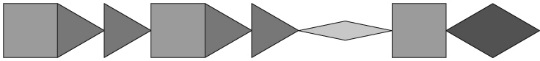 L’élève a de la difficulté à reconnaître le motif d’une régularité.L’élève reconnaît le motif quand il a 2 éléments, mais a de la difficulté quand celui-ci a 3 éléments.Observations et documentationObservations et documentationObservations et documentationL’élève ne complète qu’une partie de la régularité ou fait des erreurs en la prolongeant. 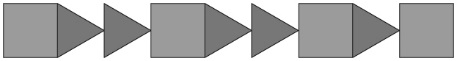 L’élève prolonge les régularités correctement, mais a de la difficulté à les décrire.L’élève prolonge les régularités correctement et utilise le langage mathématique pour les décrire.Observations et documentationObservations et documentationObservations et documentation